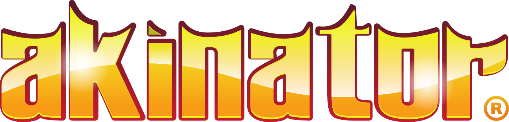 TAREA: Los alumnos abren la página web del Akinator, el genio de la web en español. Tienen que pensar en un personaje real o ficticio. El “akinator” intenta adivinar quién es. El juego se inicia pulsando “jugar”.En la siguiente pantalla hay que clicar en "personaje" y a partir de aquí empieza el juego. A continuación, aparecerá una serie de preguntas y se debe contestar entre varias respuestas hasta que el "akinator" proponga un personaje. Finalmente, el programa pregunta si este es el personaje que los alumnos habían pensado. Si no se trata del personaje pensado, existe la posibilidad de seguir jugando.  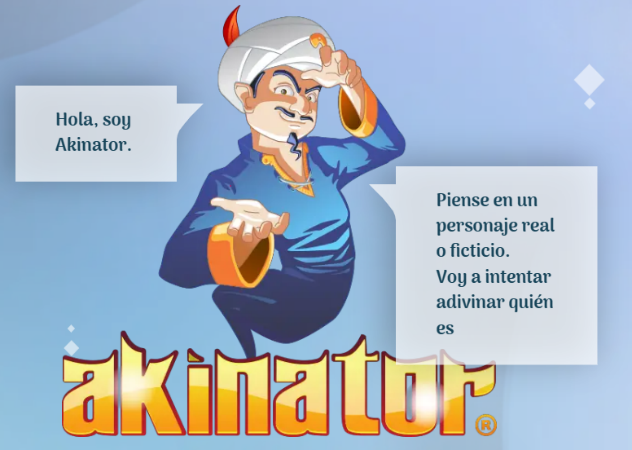 KompetenzenLesen – Fragen beantworten NiveauA1-A2ThemenbereichePersonen, Hobbies, Herkunft, BerufMethodenEinzelarbeit oder im PlenumZeitbedarf15 minEingangsvoraus-setzungenS/S kennen den Wortschatz zur Personenbeschreibung, Hobbies, Herkunft, BerufMaterialienMobiles EndgerätQuellenAkinator, el genio de la webDetails zur AufgabeInteraktives Onlinespiel – Fragen verstehen und online beantworten 